КАРАР                                                          Р Е Ш Е Н И ЕО внесении изменений в Положение о публичных слушаниях и общественных обсуждениях в сельском поселении  Мендяновский сельсовет муниципального района Альшеевский район Республики Башкортостан        В  соответствии с Федеральным законом   от 06 октября 2003 года № 131-ФЗ «Об общих принципах организации местного самоуправления в Российской Федерации», от 1 июля 2021 г. N 289-ФЗ «О внесении изменений в статью 28 Федерального закона «Об общих принципах организации местного самоуправления в Российской Федерации»  Совет сельского поселения Мендяновский сельсовет муниципального района Альшеевский район Республики Башкортостан р е ш и л:1.Внести в Положение о порядке организации и проведения публичных слушаний, утвержденное решением Совета Мендяновский сельсовет муниципального района Альшеевский район Республики Башкортостан от 28.04.2021 года № 87 «Об утверждении  Положения о порядке организации  и проведения  публичных слушаний в сельском поселении Мендяновский сельсовет муниципального района Альшеевский район Республики Башкортостан» с учетом изменений, внесенных решением Совета сельского поселения Мендяновский сельсовет муниципального района Альшеевский район Республики Башкортостан от 01.12.2021 года №98 следующие изменения:Пункт 1.5 после слов «правил землепользования и застройки проводятся» заменить словами «публичные слушания или общественные обсуждения в соответствии с законодательством о градостроительной деятельности."2.Настоящее решение обнародовать в здании Администрации и разместить на официальном сайте сельского поселения Мендяновский    сельсовет муниципального района  Альшеевский  район  Республики Башкортостан (http://мендяново.рф)3. Настоящее решение вступает в силу со дня официального обнародования.           Глава сельского поселения                                                    Р.Р. Ситдиковс. Мендяново« 22 » июня   2021 г.№141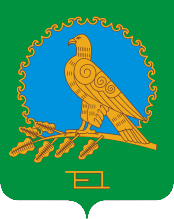 